UWAGA! Aktualność kart jest sprawdzana nie rzadziej niż raz na trzy miesiące.Urząd Miasta i Gminy w Końskich, 26-200 Końskie, ul. Partyzantów 1                   e-poczta: organizacja@umkonskie.pl   www.umkonskie.pl 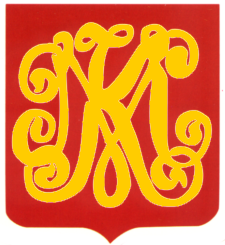 KARTA USŁUG NR:    URZĄD STANU CYWILNEGO (USC)Strona nr 1KARTA USŁUG NR:    URZĄD STANU CYWILNEGO (USC)Stron 2KARTA USŁUG NR:    URZĄD STANU CYWILNEGO (USC)Zmiana 01.03.15r.Nazwa usługi:UZNANIE ORZECZENIA O ROZWODZIE, SEPARACJI LUB UNIEWAŻNIENIU MAŁŻEŃSTWA WYDANEGO NA TERENIE UNII EUROPEJSKIEJNazwa usługi:UZNANIE ORZECZENIA O ROZWODZIE, SEPARACJI LUB UNIEWAŻNIENIU MAŁŻEŃSTWA WYDANEGO NA TERENIE UNII EUROPEJSKIEJNazwa usługi:UZNANIE ORZECZENIA O ROZWODZIE, SEPARACJI LUB UNIEWAŻNIENIU MAŁŻEŃSTWA WYDANEGO NA TERENIE UNII EUROPEJSKIEJPodstawa prawna:Rozporządzenie Rady (WE) nr 2201/2003 z dnia 27 listopada 2003 r. dotyczące jurysdykcji oraz uznawania i wykonywania orzeczeń w sprawach małżeńskich oraz                 w sprawach dotyczących odpowiedzialności rodzicielskiej, uchylające rozporządzenie (WE) nr 1347/2000 Ustawa z dnia 14 czerwca 1960 r. Kodeks postępowania administracyjnego (t. j. Dz. U. z 2017 r. poz. 1257 ze zm.) art. 33, 35, 127 § 1 i 2 oraz art. 129 § 1 i 2.Ustawa z dnia 16 listopada 2006 r. o opłacie skarbowej (t. j. Dz. U. z 2018 r. poz.1044 ze zm.).Rozporządzenie Ministra Finansów z dnia 28.09.2007r. w sprawie zapłaty opłaty skarbowej (Dz.U. z 2007 r. Nr 187, poz. 1330).Ustawa z dnia 7 października 1999r. o języku polskim (t. j. Dz. U. z 2018r., poz. 931) art. 4 i art. 5.Rozporządzenie Ministra Spraw Wewnętrznych z dnia 9 lutego 2015r. w sprawie sposobu prowadzenia rejestru stanu cywilnego, oraz akt zbiorowych rejestracji stanu cywilnego ( t.j. Dz. U. z 2016r., poz. 1904 ).Podstawa prawna:Rozporządzenie Rady (WE) nr 2201/2003 z dnia 27 listopada 2003 r. dotyczące jurysdykcji oraz uznawania i wykonywania orzeczeń w sprawach małżeńskich oraz                 w sprawach dotyczących odpowiedzialności rodzicielskiej, uchylające rozporządzenie (WE) nr 1347/2000 Ustawa z dnia 14 czerwca 1960 r. Kodeks postępowania administracyjnego (t. j. Dz. U. z 2017 r. poz. 1257 ze zm.) art. 33, 35, 127 § 1 i 2 oraz art. 129 § 1 i 2.Ustawa z dnia 16 listopada 2006 r. o opłacie skarbowej (t. j. Dz. U. z 2018 r. poz.1044 ze zm.).Rozporządzenie Ministra Finansów z dnia 28.09.2007r. w sprawie zapłaty opłaty skarbowej (Dz.U. z 2007 r. Nr 187, poz. 1330).Ustawa z dnia 7 października 1999r. o języku polskim (t. j. Dz. U. z 2018r., poz. 931) art. 4 i art. 5.Rozporządzenie Ministra Spraw Wewnętrznych z dnia 9 lutego 2015r. w sprawie sposobu prowadzenia rejestru stanu cywilnego, oraz akt zbiorowych rejestracji stanu cywilnego ( t.j. Dz. U. z 2016r., poz. 1904 ).Podstawa prawna:Rozporządzenie Rady (WE) nr 2201/2003 z dnia 27 listopada 2003 r. dotyczące jurysdykcji oraz uznawania i wykonywania orzeczeń w sprawach małżeńskich oraz                 w sprawach dotyczących odpowiedzialności rodzicielskiej, uchylające rozporządzenie (WE) nr 1347/2000 Ustawa z dnia 14 czerwca 1960 r. Kodeks postępowania administracyjnego (t. j. Dz. U. z 2017 r. poz. 1257 ze zm.) art. 33, 35, 127 § 1 i 2 oraz art. 129 § 1 i 2.Ustawa z dnia 16 listopada 2006 r. o opłacie skarbowej (t. j. Dz. U. z 2018 r. poz.1044 ze zm.).Rozporządzenie Ministra Finansów z dnia 28.09.2007r. w sprawie zapłaty opłaty skarbowej (Dz.U. z 2007 r. Nr 187, poz. 1330).Ustawa z dnia 7 października 1999r. o języku polskim (t. j. Dz. U. z 2018r., poz. 931) art. 4 i art. 5.Rozporządzenie Ministra Spraw Wewnętrznych z dnia 9 lutego 2015r. w sprawie sposobu prowadzenia rejestru stanu cywilnego, oraz akt zbiorowych rejestracji stanu cywilnego ( t.j. Dz. U. z 2016r., poz. 1904 ).Wymagane dokumenty:Wniosek o uznanie orzeczenia o rozwodzie, separacji lub unieważnieniu małżeństwa wydanego przez organ państwa członkowskiego Unii Europejskiej (z wyjątkiem Danii) i o wpisanie na jego podstawie wzmianki dodatkowej o rozwodzie, separacji lub unieważnieniu małżeństwa w akcie małżeństwa sporządzonym w Urzędzie Stanu Cywilnego w Końskich . Załączniki:1. odpis orzeczenia o rozwodzie, separacji lub unieważnieniu małżeństwa, który    spełnia warunki niezbędne do ustalenia jego autentyczności (oryginał).2. urzędowe tłumaczenie ww. orzeczenia dokonane przez polskiego konsula lub    na terenie Polski przez tłumacza przysięgłego (oryginał). 3. zaświadczenie/świadectwo, sporządzone przez właściwy organ państwa członkowskiego UE, wydanego zgodnie z art. 39 Rozporządzenia Rady (WE) Nr 2201/2003 na formularzu określonym w załączniku I, wraz jego z urzędowym tłumaczeniem dokonanym przez polskiego konsula lub przez tłumacza przysięgłego.Ponadto w przypadku orzeczenia wydanego w postępowaniu zaocznym strona, która występuje o uznanie orzeczenia lub stwierdzenie jego wykonalności, przedstawia:oryginał lub uwierzytelniony odpis dokumentu, z którego wynika, że pismo wszczynające postępowanie lub pismo równorzędne zostało doręczone stronie, która nie stawiła się w sądzie;lubdokumentu wskazującego, że strona przeciwna jednoznacznie zgadza się z orzeczeniem.W przypadku braku tych dokumentów właściwym do uznania orzeczenia będzie Sąd Okręgowy miejsca zamieszkania.       Wymagane dokumenty:Wniosek o uznanie orzeczenia o rozwodzie, separacji lub unieważnieniu małżeństwa wydanego przez organ państwa członkowskiego Unii Europejskiej (z wyjątkiem Danii) i o wpisanie na jego podstawie wzmianki dodatkowej o rozwodzie, separacji lub unieważnieniu małżeństwa w akcie małżeństwa sporządzonym w Urzędzie Stanu Cywilnego w Końskich . Załączniki:1. odpis orzeczenia o rozwodzie, separacji lub unieważnieniu małżeństwa, który    spełnia warunki niezbędne do ustalenia jego autentyczności (oryginał).2. urzędowe tłumaczenie ww. orzeczenia dokonane przez polskiego konsula lub    na terenie Polski przez tłumacza przysięgłego (oryginał). 3. zaświadczenie/świadectwo, sporządzone przez właściwy organ państwa członkowskiego UE, wydanego zgodnie z art. 39 Rozporządzenia Rady (WE) Nr 2201/2003 na formularzu określonym w załączniku I, wraz jego z urzędowym tłumaczeniem dokonanym przez polskiego konsula lub przez tłumacza przysięgłego.Ponadto w przypadku orzeczenia wydanego w postępowaniu zaocznym strona, która występuje o uznanie orzeczenia lub stwierdzenie jego wykonalności, przedstawia:oryginał lub uwierzytelniony odpis dokumentu, z którego wynika, że pismo wszczynające postępowanie lub pismo równorzędne zostało doręczone stronie, która nie stawiła się w sądzie;lubdokumentu wskazującego, że strona przeciwna jednoznacznie zgadza się z orzeczeniem.W przypadku braku tych dokumentów właściwym do uznania orzeczenia będzie Sąd Okręgowy miejsca zamieszkania.       Wymagane dokumenty:Wniosek o uznanie orzeczenia o rozwodzie, separacji lub unieważnieniu małżeństwa wydanego przez organ państwa członkowskiego Unii Europejskiej (z wyjątkiem Danii) i o wpisanie na jego podstawie wzmianki dodatkowej o rozwodzie, separacji lub unieważnieniu małżeństwa w akcie małżeństwa sporządzonym w Urzędzie Stanu Cywilnego w Końskich . Załączniki:1. odpis orzeczenia o rozwodzie, separacji lub unieważnieniu małżeństwa, który    spełnia warunki niezbędne do ustalenia jego autentyczności (oryginał).2. urzędowe tłumaczenie ww. orzeczenia dokonane przez polskiego konsula lub    na terenie Polski przez tłumacza przysięgłego (oryginał). 3. zaświadczenie/świadectwo, sporządzone przez właściwy organ państwa członkowskiego UE, wydanego zgodnie z art. 39 Rozporządzenia Rady (WE) Nr 2201/2003 na formularzu określonym w załączniku I, wraz jego z urzędowym tłumaczeniem dokonanym przez polskiego konsula lub przez tłumacza przysięgłego.Ponadto w przypadku orzeczenia wydanego w postępowaniu zaocznym strona, która występuje o uznanie orzeczenia lub stwierdzenie jego wykonalności, przedstawia:oryginał lub uwierzytelniony odpis dokumentu, z którego wynika, że pismo wszczynające postępowanie lub pismo równorzędne zostało doręczone stronie, która nie stawiła się w sądzie;lubdokumentu wskazującego, że strona przeciwna jednoznacznie zgadza się z orzeczeniem.W przypadku braku tych dokumentów właściwym do uznania orzeczenia będzie Sąd Okręgowy miejsca zamieszkania.       Opłaty: Opłata skarbowa za wpisanie wzmianki dodatkowej do aktu małżeństwa o rozwodzie, separacji lub unieważnieniu małżeństwa - 11,00 zł.   Opłata skarbowa w przypadku udzielenia pełnomocnictwa wynosi 17zł.Opłaty można dokonać w siedzibie USC lub na rachunek bankowy UMiG, okazując potwierdzenie wpłaty.Dane do przelewu:Urząd Miasta i Gminy w KońskichBank Pekao S.A. O/ Końskie07 1240 5006 1111 0010 1843 0049Opłaty: Opłata skarbowa za wpisanie wzmianki dodatkowej do aktu małżeństwa o rozwodzie, separacji lub unieważnieniu małżeństwa - 11,00 zł.   Opłata skarbowa w przypadku udzielenia pełnomocnictwa wynosi 17zł.Opłaty można dokonać w siedzibie USC lub na rachunek bankowy UMiG, okazując potwierdzenie wpłaty.Dane do przelewu:Urząd Miasta i Gminy w KońskichBank Pekao S.A. O/ Końskie07 1240 5006 1111 0010 1843 0049Opłaty: Opłata skarbowa za wpisanie wzmianki dodatkowej do aktu małżeństwa o rozwodzie, separacji lub unieważnieniu małżeństwa - 11,00 zł.   Opłata skarbowa w przypadku udzielenia pełnomocnictwa wynosi 17zł.Opłaty można dokonać w siedzibie USC lub na rachunek bankowy UMiG, okazując potwierdzenie wpłaty.Dane do przelewu:Urząd Miasta i Gminy w KońskichBank Pekao S.A. O/ Końskie07 1240 5006 1111 0010 1843 0049Czas realizacji usługi: Niezwłocznie, w sprawach wymagających przeprowadzenia postępowania wyjaśniającego – do miesiąca.Czas realizacji usługi: Niezwłocznie, w sprawach wymagających przeprowadzenia postępowania wyjaśniającego – do miesiąca.Czas realizacji usługi: Niezwłocznie, w sprawach wymagających przeprowadzenia postępowania wyjaśniającego – do miesiąca.Miejsce załatwienia sprawy:Miejsce załatwienia sprawy:Miejsce załatwienia sprawy:Nr pokoju: 201 w zachodnim skrzydle UMiG  26-200 Końskie ul. Partyzantów 1Nr pokoju: 201 w zachodnim skrzydle UMiG  26-200 Końskie ul. Partyzantów 1Nr pokoju: 201 w zachodnim skrzydle UMiG  26-200 Końskie ul. Partyzantów 1Nr telefonu: (041) 372-29-46, 372-32-49, wew. 201Nr telefonu: (041) 372-29-46, 372-32-49, wew. 201Nr telefonu: (041) 372-29-46, 372-32-49, wew. 201Godziny pracy: poniedziałek – piątek – 730 - 1530Godziny pracy: poniedziałek – piątek – 730 - 1530Godziny pracy: poniedziałek – piątek – 730 - 1530Tryb odwoławczy:Odwołanie wnosi się do Wojewody Świętokrzyskiego w Kielcach za pośrednictwem Kierownika USC w terminie 14 dni od dnia przyjęcia treści decyzji do wiadomości. Tryb odwoławczy:Odwołanie wnosi się do Wojewody Świętokrzyskiego w Kielcach za pośrednictwem Kierownika USC w terminie 14 dni od dnia przyjęcia treści decyzji do wiadomości. Tryb odwoławczy:Odwołanie wnosi się do Wojewody Świętokrzyskiego w Kielcach za pośrednictwem Kierownika USC w terminie 14 dni od dnia przyjęcia treści decyzji do wiadomości. Uwagi:Wniosek o uznanie orzeczenia o rozwodzie, separacji lub unieważnieniu małżeństwa wraz załącznikami można składać: 1. Osobiście.2. Za pośrednictwem osób przebywających w Polsce (w tym przypadku, należy dodatkowo przedłożyć pełnomocnictwo do załatwienia niniejszej sprawy).3. Poprzez przesłanie dokumentów bezpośrednio do USC. Uwagi:Wniosek o uznanie orzeczenia o rozwodzie, separacji lub unieważnieniu małżeństwa wraz załącznikami można składać: 1. Osobiście.2. Za pośrednictwem osób przebywających w Polsce (w tym przypadku, należy dodatkowo przedłożyć pełnomocnictwo do załatwienia niniejszej sprawy).3. Poprzez przesłanie dokumentów bezpośrednio do USC. Uwagi:Wniosek o uznanie orzeczenia o rozwodzie, separacji lub unieważnieniu małżeństwa wraz załącznikami można składać: 1. Osobiście.2. Za pośrednictwem osób przebywających w Polsce (w tym przypadku, należy dodatkowo przedłożyć pełnomocnictwo do załatwienia niniejszej sprawy).3. Poprzez przesłanie dokumentów bezpośrednio do USC. Miejsce na notatki:Miejsce na notatki:Miejsce na notatki: